Айрис-фолдингТехника айрис-фолдинг появилась в Голландии. «Радужное складывание» только кажется сложным, на самом деле, эта техника требует внимания и аккуратности, но при этом позволяет без труда делать эффектные открытки или украшать странички памятного альбома интересными декоративными элементами.	 Для техники существует множество схем, шаблонов и картинок. При этом схемы для айрис фолдинг достаточно просто сделать самим – надо лишь знать некоторые принципы их изготовления.Распечатать контур схемы на изнаночной (НЕ ЦВЕТНОЙ!) стороне плотного картона. Затем аккуратно, по контуру, вырезаем рисунок ножницами. Подкладываем снизу нашу схему и фиксируем два листа скрепками по бокам. Готовим полоски бумаги. Необходимо определиться, сколько цветов будет согласно схеме. Нарезаем цветную бумагу нужного цвета на полоски, ширина полосок средняя – 25 ммДлина полоски должна быть такой, чтобы пройти через весь рисунок, с захлестом около 1 см на верх и низ картинки (чтобы ее можно было свободно прикрепить). Затем каждую полоску складываем вдоль пополам, цветной стороной вверх. Теперь нужно определиться, что мы будем использовать в качестве клея. Вариантов несколько:Сам клей – ПВА, казеиновый и пр.Двусторонний скотч;Обычный скотч.Как правило, предпочтение отдается третьему варианту, т.к. избытки клея быстро пачкают наружнюю сторону поделки, искажая всю красоту. Начинаем заполнять рисунок полосками по цифровому порядку, аккуратно приклеивая каждую по краям скотчем. Серединку заклеить любым выбранным цветом. Изнанкой приклеить к основе – плотной бумаге.	Принцип техники заключается в следующем:Необходимый фрагмент рисунка вырезается по контуру.С обратной стороны на рисунок наклеиваются полоски цветной бумаги строго в определенном порядке, в соответсвии с заранее приготовленным шаблоном или с составленной Вами схемой. Схему можно зафиксировать скотчем на время работы так, чтобы ее можно было аккуратно удалить по завершении процесса.Изнаночная сторона заклеивается чистым листом бумаги.Рисунок, если это необходимо, дополняется деталями.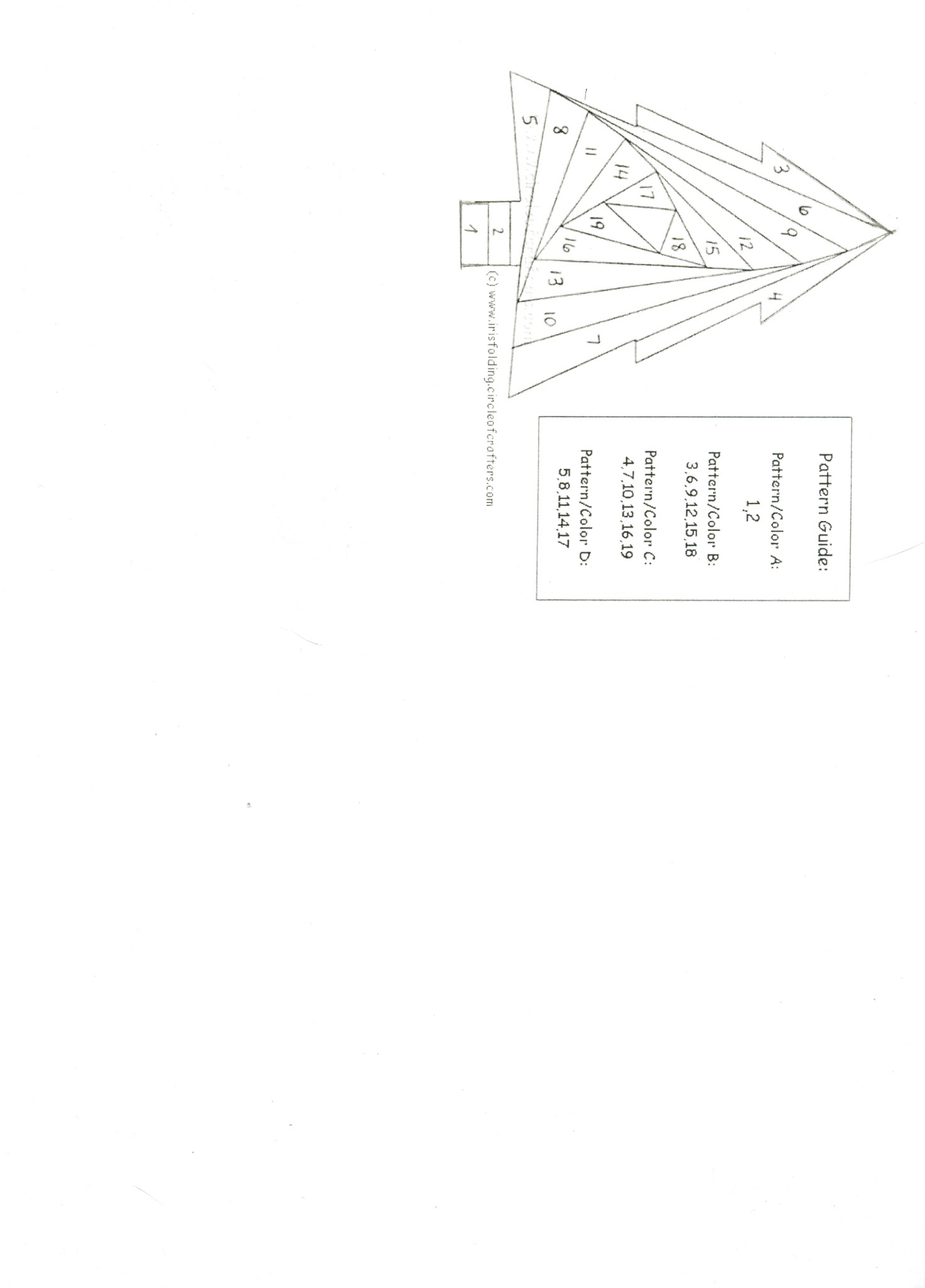 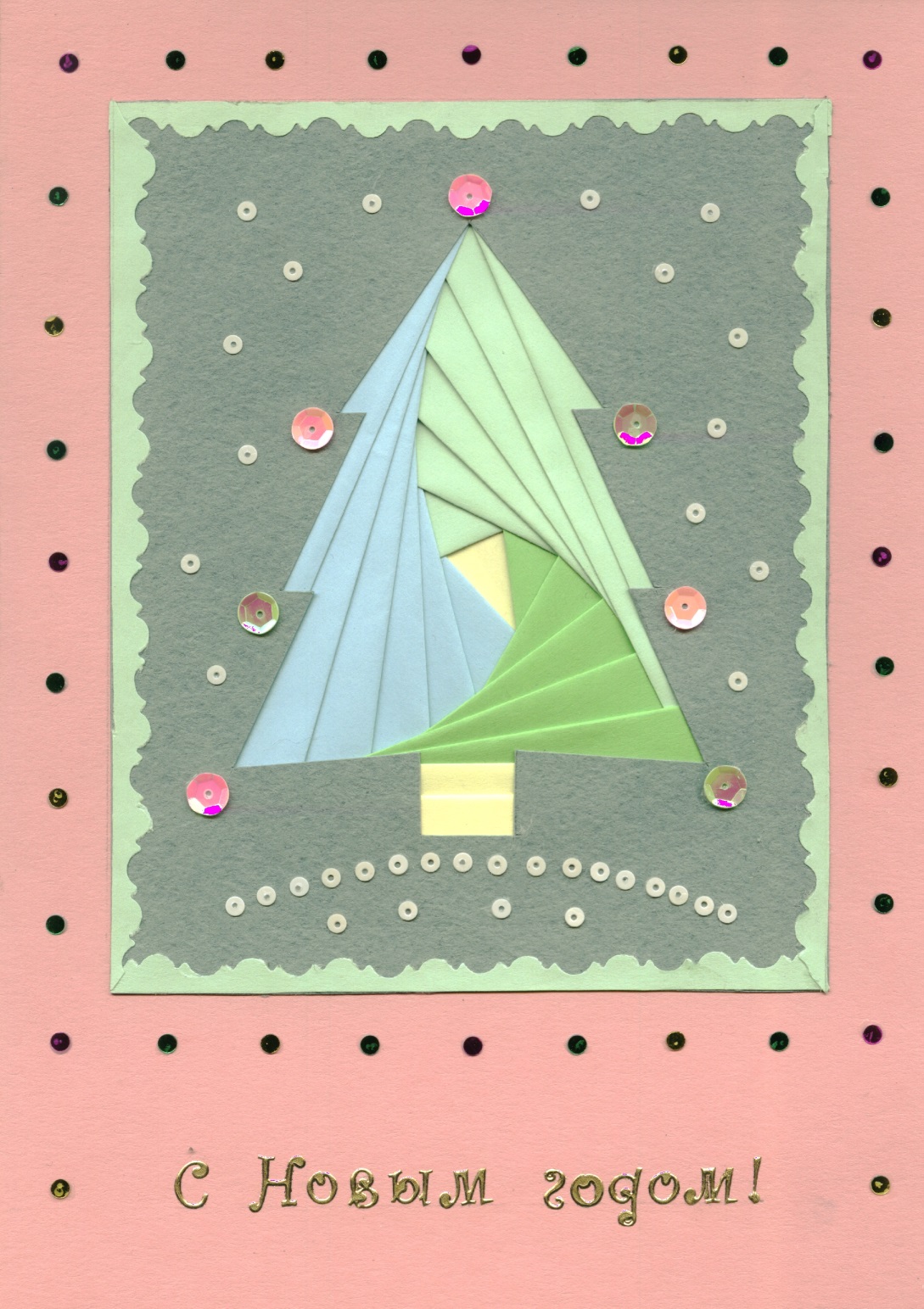 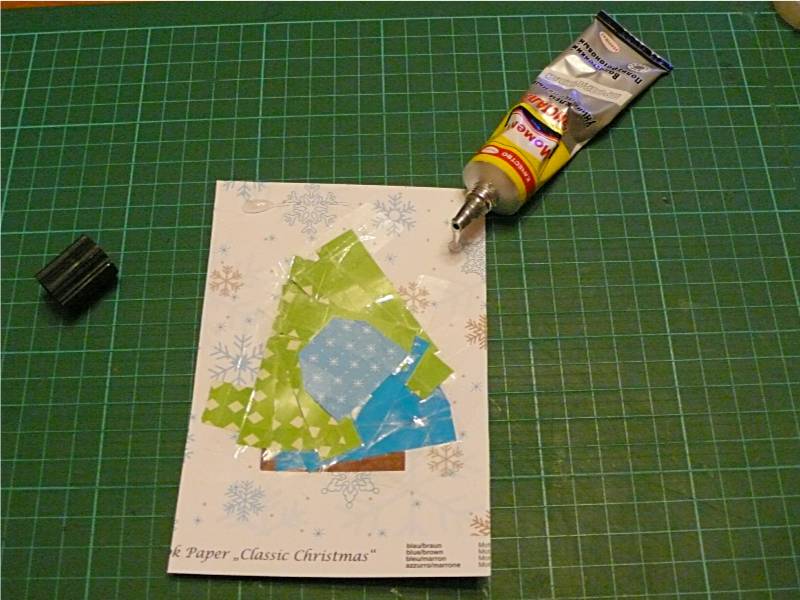 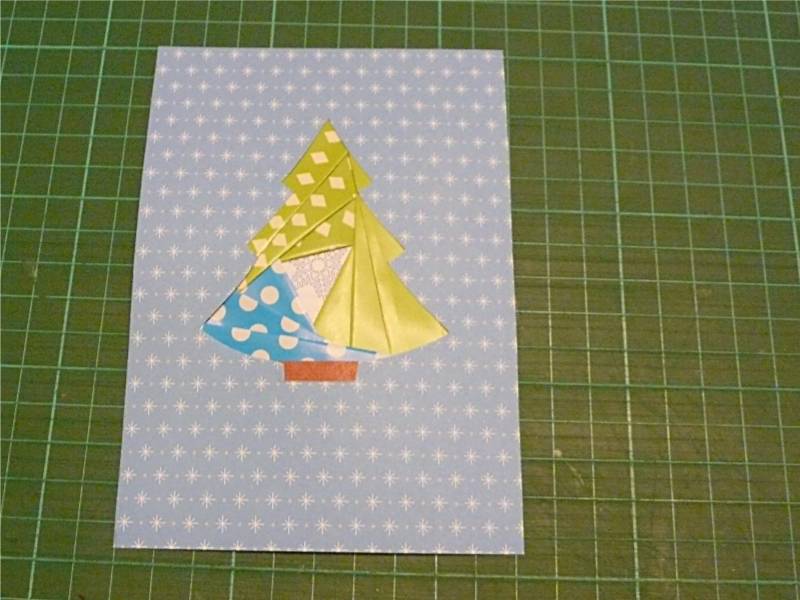 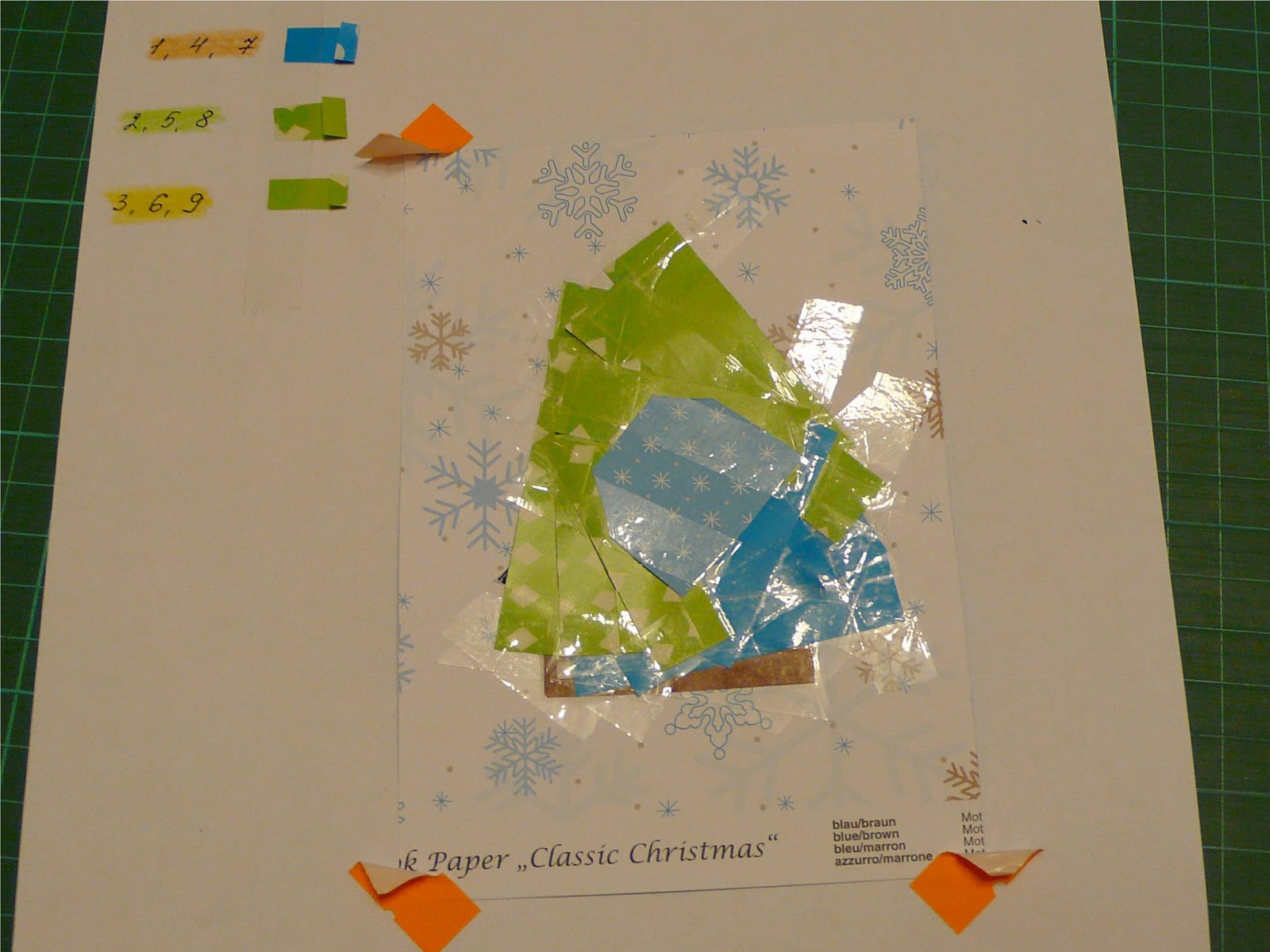 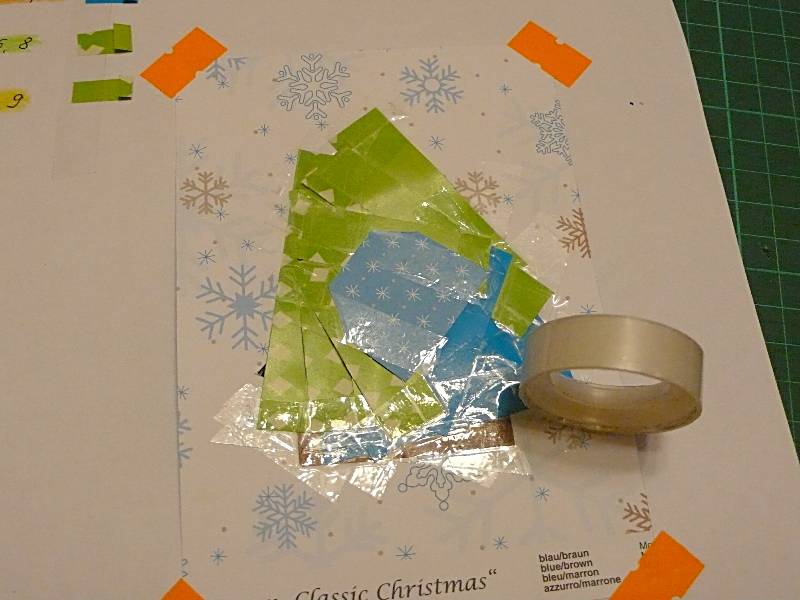 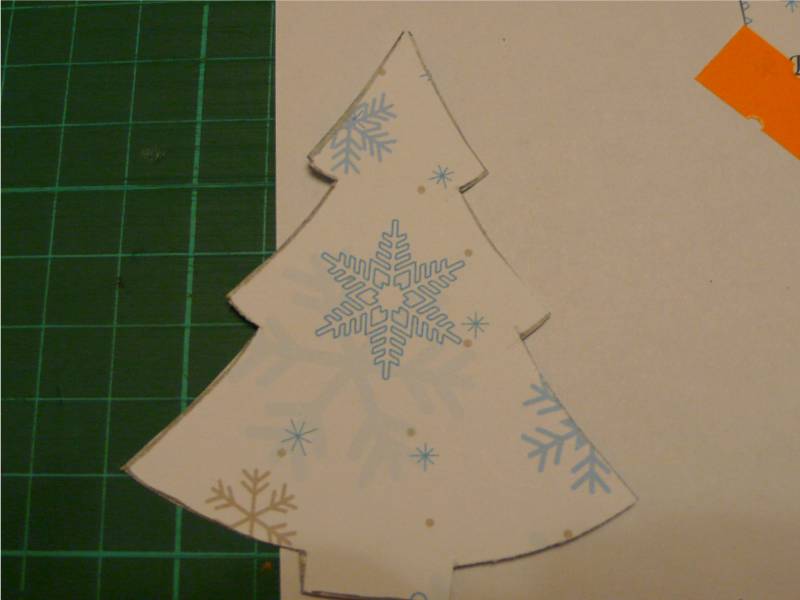 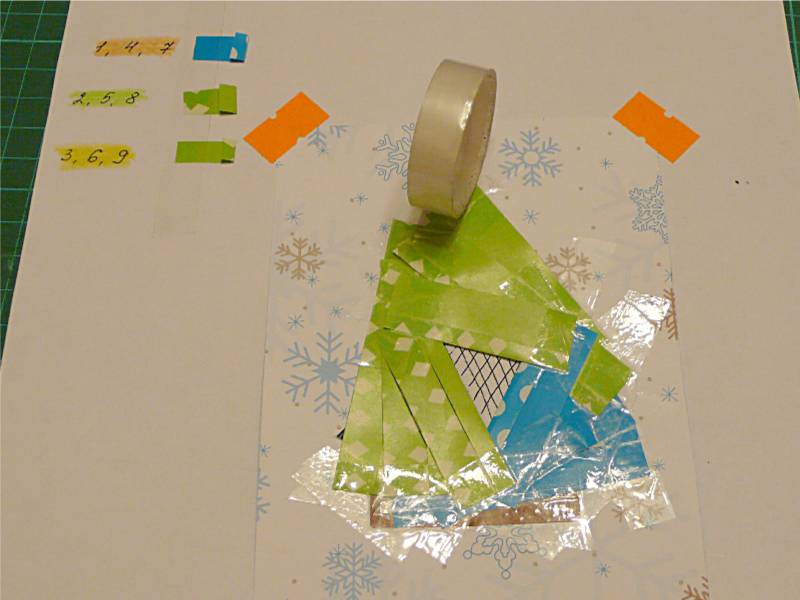 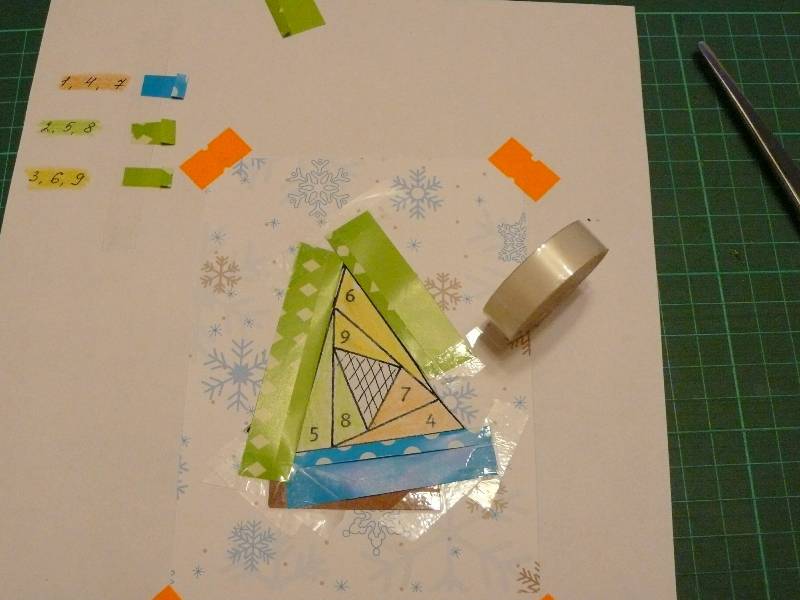 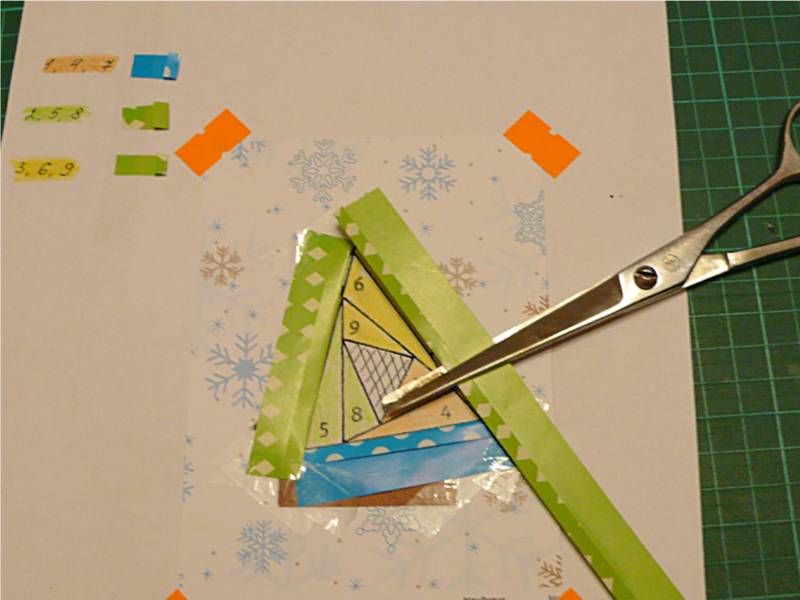 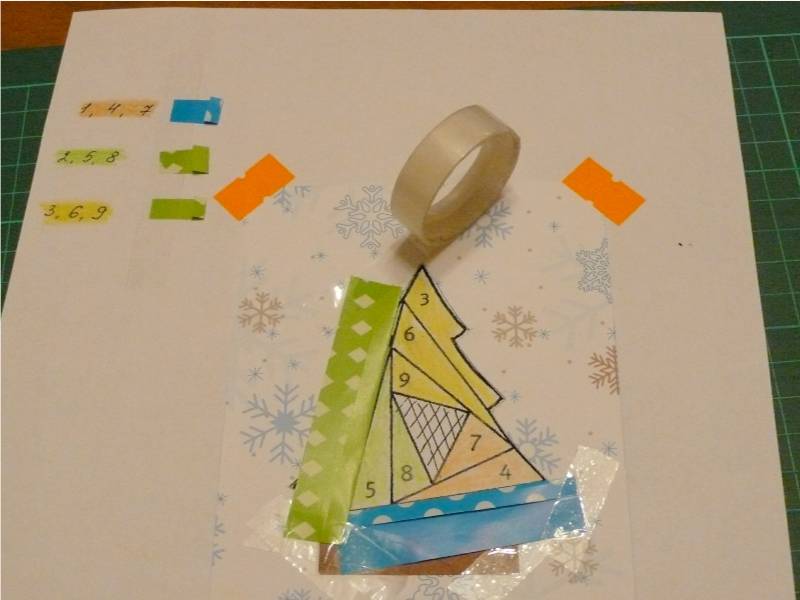 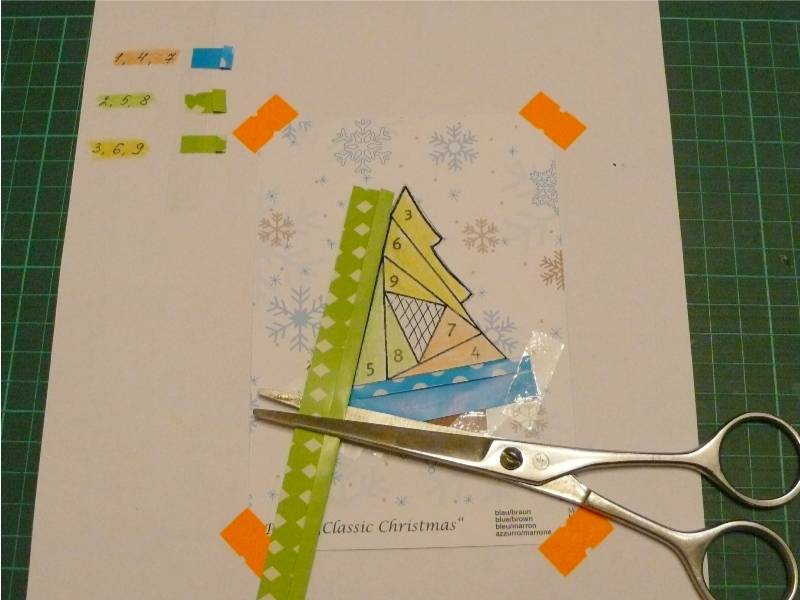 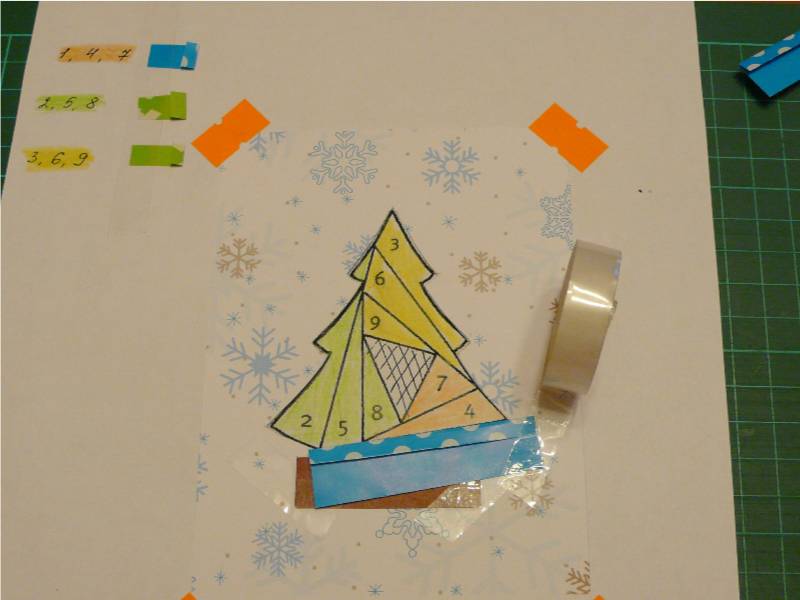 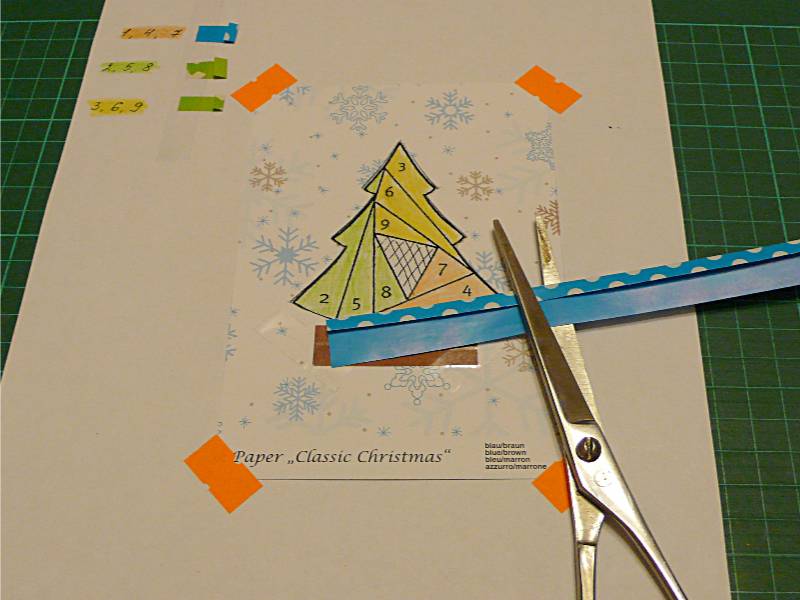 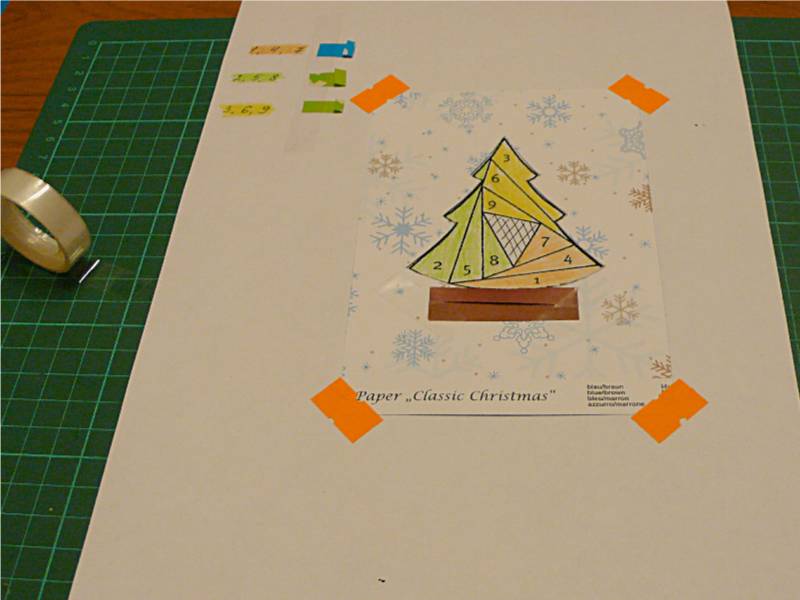 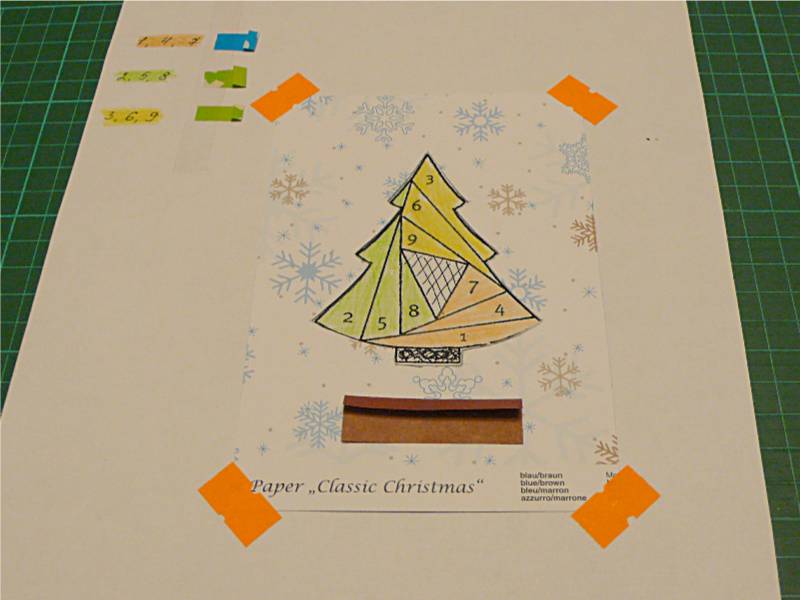 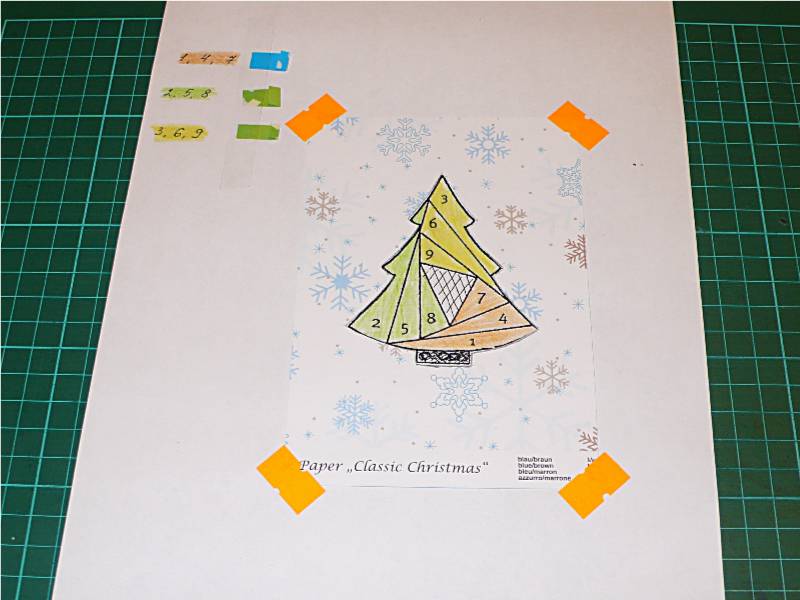 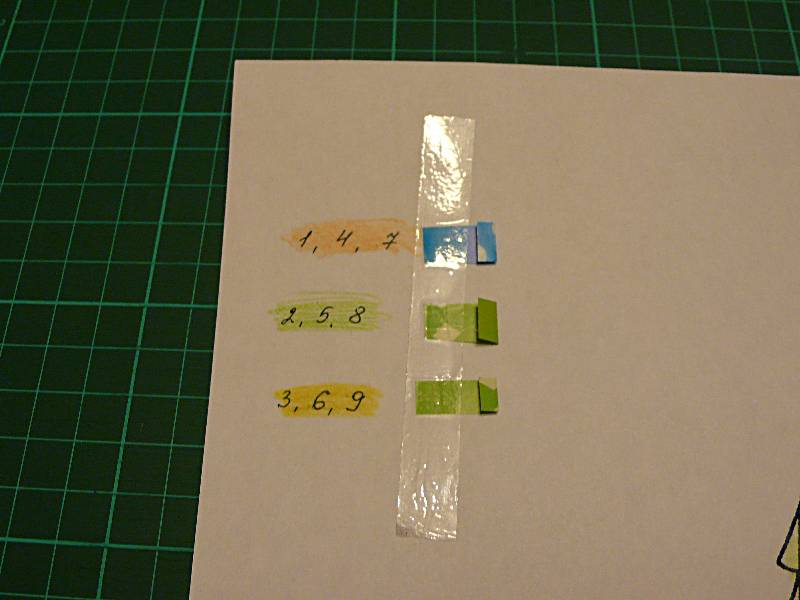 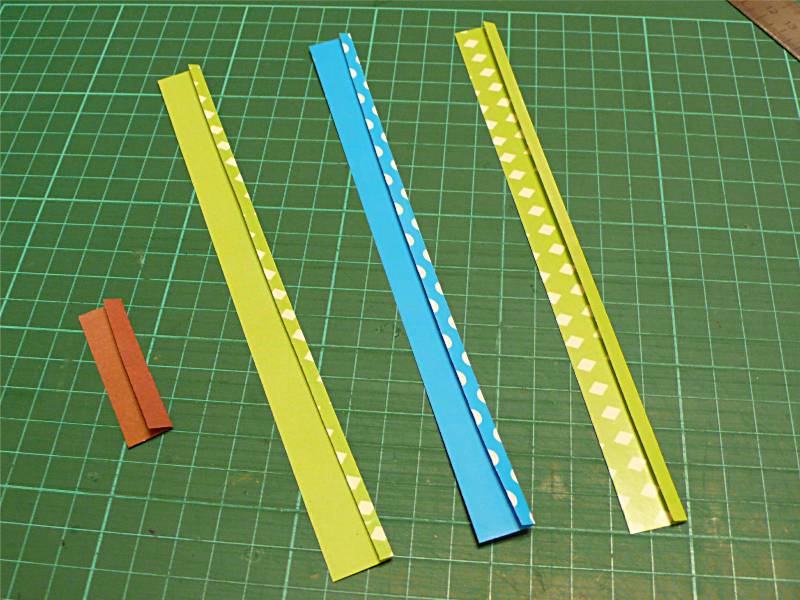 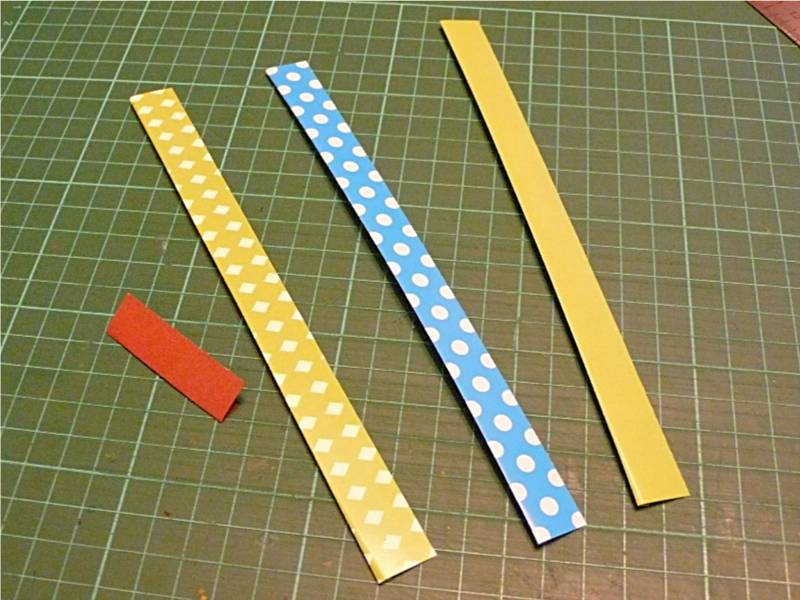 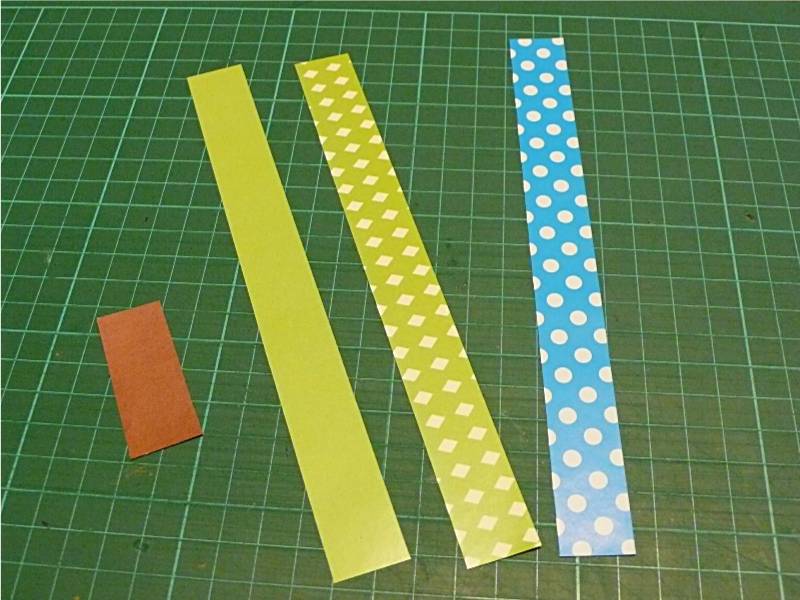 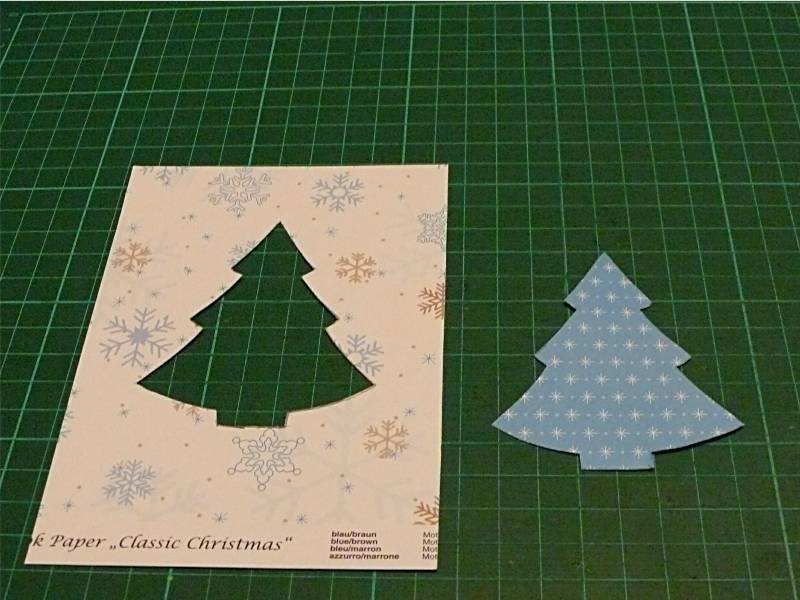 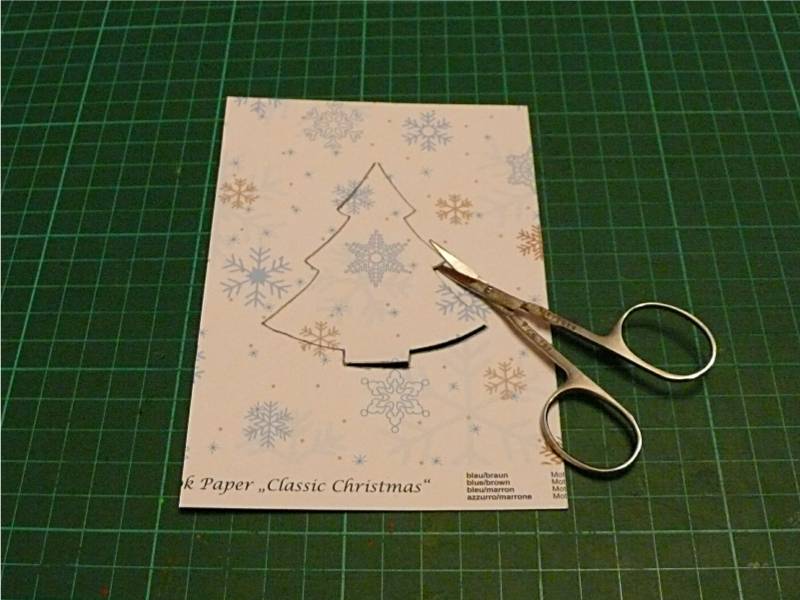 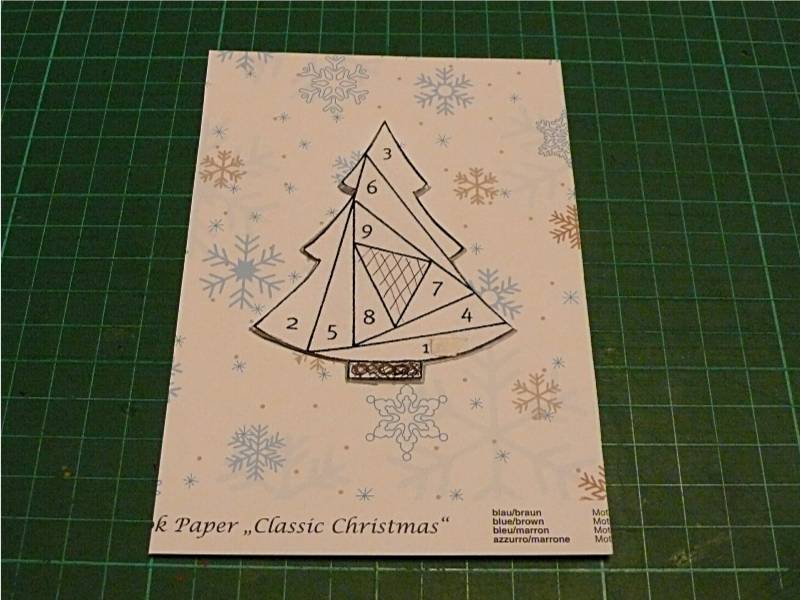 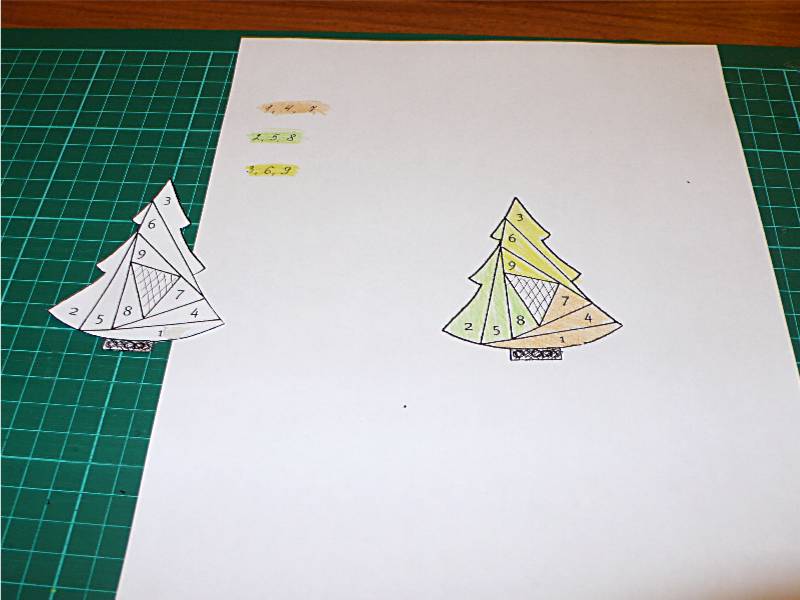 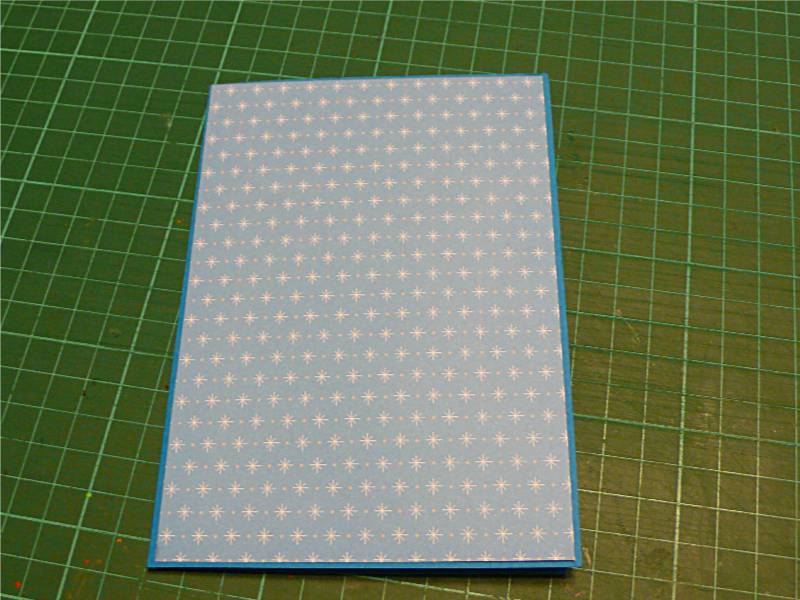 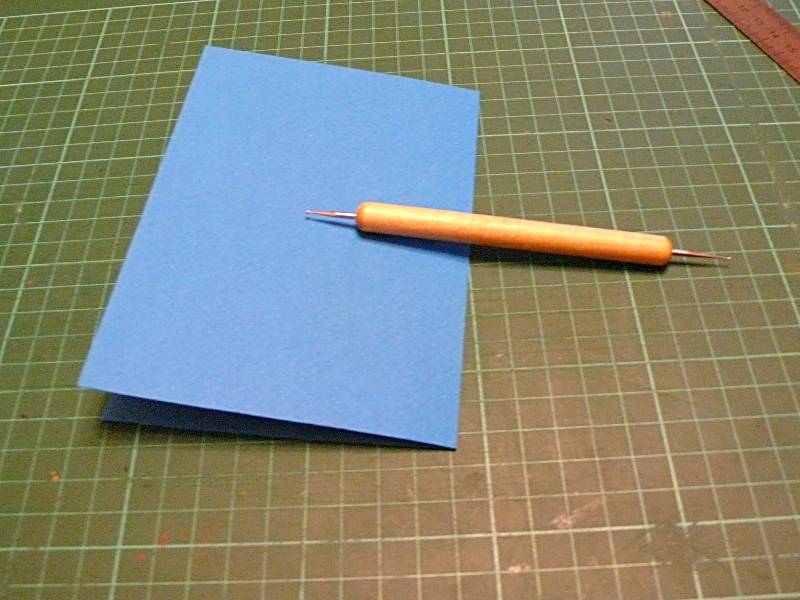 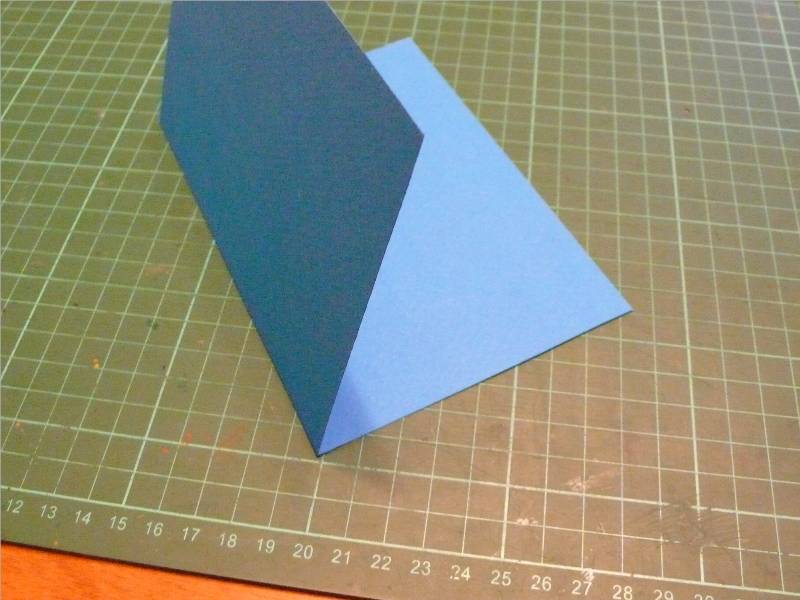 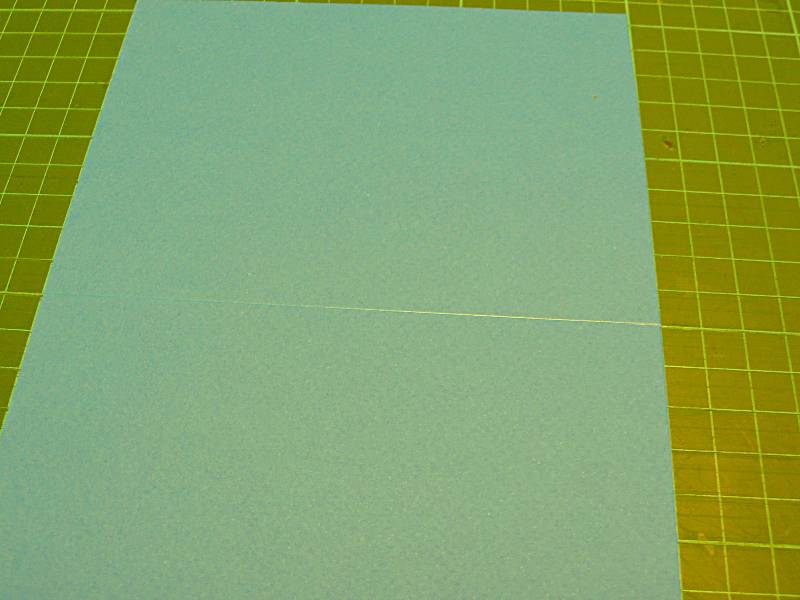 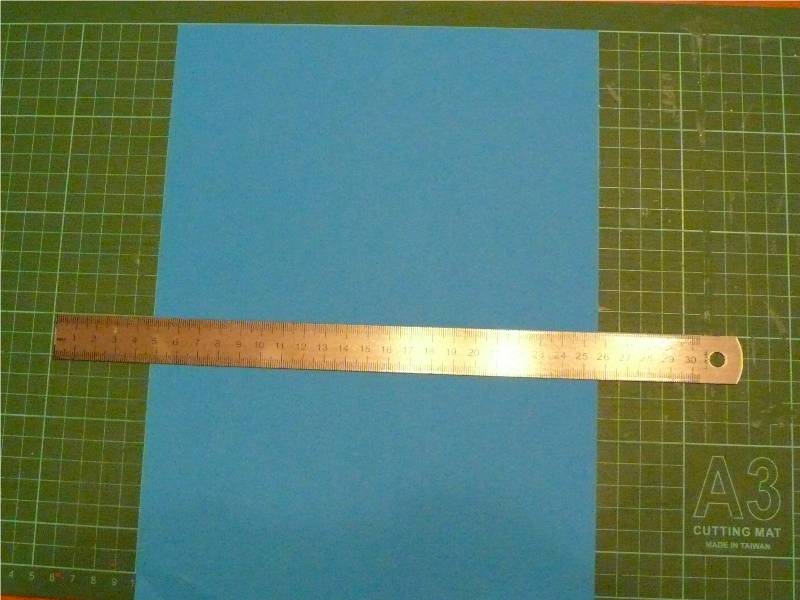 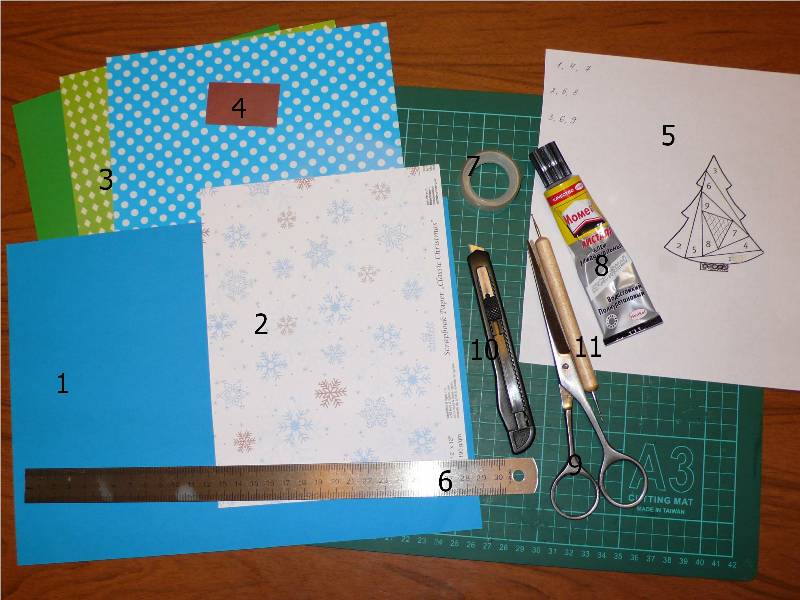 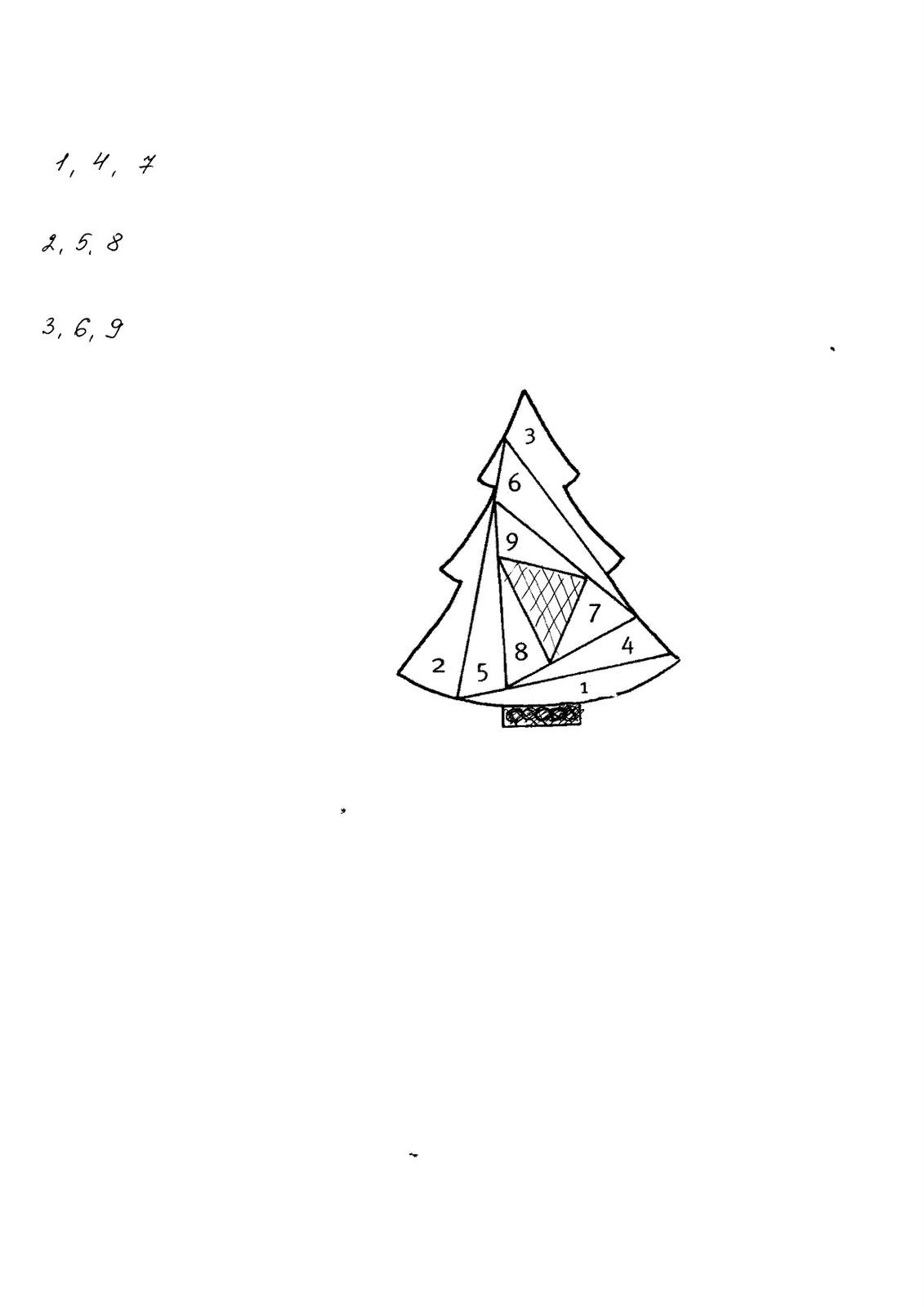 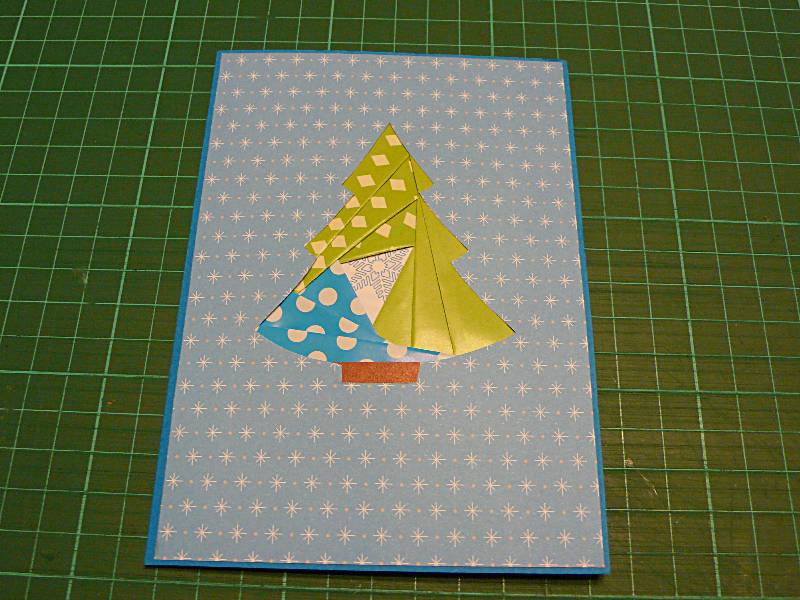 